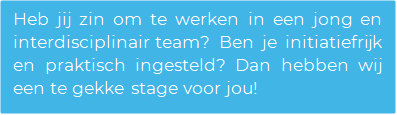 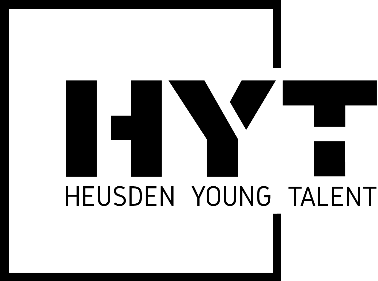 Wie zijn wij? Heusden Young Talent is hét innovatie platform van de gemeente Heusden, waarbij we in een groot multidisciplinair team samenwerken. Het team bestaat uit zowel studenten als directeuren, eigenaren en professionals van aangesloten Heusdense bedrijven. Deze bedrijven en organisaties zijn lokale familiebedrijven tot multinationals, bankwezen en de gemeente Heusden zelf!  Deze opdracht zal uitgevoerd worden bij Beekmans Heftrucks, Beekmans Heftrucks is gespecialiseerd in de verhuur van intern transportmateriaal en streeft naar continue verbetering van haar dienstverlening en bedrijfsprocessen. Wat is de opdracht? Kijkend naar de opdracht gaat het om het optimaliseren van het gehele verhuurproces van het interne transportmateriaal volgens de principes van LEAN management. Onder dit gehele proces valt alles vanaf de aanvraag van de klant tot aan de uiteindelijke levering van de machine. De opdracht omvat het versoepelen van dit proces zodat het efficiënter, klantgerichter en kosten effectiever wordt.Specifieke taken: 1. Analyse van het huidige proces: o In kaart brengen van het huidige verhuurproces, inclusief alle stappen, betrokken partijen, en gebruikte middelen. o Identificeren van bottlenecks, verspillingen (zoals onnodig transport, wachttijden, overbodige verwerking, voorraadoverschotten, onbenut talent, en defecten) en andere inefficiënties binnen het proces. 2. Toepassen van LEAN principes: o Toepassen van LEAN principes om het verhuurproces te stroomlijnen en te optimaliseren. Dit omvat het verbeteren van de workflow, verhogen van de waarde voor de klant, en het creëren van een continue verbetercultuur binnen het team. o Voorstellen van tools en technieken zoals Value Stream Mapping, Kaizen, en Kanban ter ondersteuning van het optimalisatieproces. 3. Ontwikkelen van verbeterplannen: o Ontwikkelen van gedetailleerde verbeterplannen inclusief stappen voor implementatie, benodigde middelen, en een tijdlijn. o Schatten van de potentiële impact van voorgestelde verbeteringen op klanttevredenheid, operationele efficiëntie, en kostenbesparing. 4. Implementatie en evaluatie (optioneel): o Afhankelijk van de duur van de stage en beschikbaarheid, het begeleiden of assisteren bij de implementatie van verbeteringen. o Evalueren van de impact van doorgevoerde verbeteringen en het maken van aanpassingen waar nodig.Je hebt gedurende tijdens deze stage dus een brede blik nodig die over de gehele organisatie kan kijken. Dit zorgt ervoor dat je een uniek inkijkje krijgt bij alle afdelingen, je krijgt veel vrijheid waarmee je zelf op de beste oplossingsrichtingen kan komen. Mocht er tijd voor zijn krijg je van ons ook de kans jouw eigen oplossingsrichtingen te implementeren in de praktijk.  Wat vragen we van jou? In de komende stageperiode van september 2024 tot februari 2024 zoeken wij enthousiaste derdejaarsstudenten of afstudeerders die deel uit willen maken van het Heusden Young Talent team. Jij volgt de opleiding bedrijfskunde of een ander relevante opleiding op HBO- niveau, jij bent ondernemend, werkt resultaatgericht en hebt lef. Daarnaast vind je persoonlijke ontwikkeling erg belangrijk. Je gaat professioneel om met je werk en de verantwoordelijkheden die je krijgt. Goed ben je in het genereren van ideeën, nog beter ben je in het realiseren van deze.  Wat bieden we jou? Werken in een jonge, snelgroeiende en dynamische onderneming; Informele en open cultuur;  Een leuke stagevergoeding;Leuke projecten met de nieuwste technologieën;  Flexibiliteit en vrijheid;  Een interdisciplinair team van zowel studenten als ondernemers;Ruimte voor persoonlijke ontwikkeling;Leren om je professioneel te gedragen en te communiceren;Voldoende begeleiding met een laagdrempelig contact.Ben je klaar om deze uitdaging aan te gaan of heb je vragen? Neem contact met ons op via: Werving@heusdenyoungtalent.nl